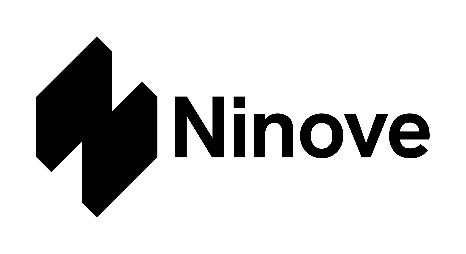 Datum aanvraag:	Beschrijf hieronder duidelijk jouw vraag aan de Gemeenteraad/OCMWRaad (schrappen wat niet past)Gegevens indiener:Voornaam:	Naam:	Adres: 	Geboortedatum: 	Handtekening: 	Contactpersoon voor verdere behandelingWie mag de stad/het OCMW contacteren i.v.m. uw voorstel of vraag?Voornaam:	Naam:	Adres: 	Telefoon: 	e-mail: 	Hoe jouw voorstel bezorgen?Verstuur dit formulier per aangetekende zending aan:Voorstellen GemeenteraadCollege van burgemeester en schepenen Centrumlaan 1009400 NinoveVoorstellen OCMWRaadVast BureauCentrumlaan 1009400 NinoveVerplichte bijlageGegevens en handtekening van minstens 1% van het aantal inwoners van minstens 16 jaar op 01 januari van het jaar waarin je het voorstel doet.Eventuele andere bijlage:Bij dit formulier mag je eventueel alle nuttige stukken die de gemeente- of ocmwraad kunnen voorlichten, bijvoegen.De stad Ninove verwerkt je gegevens conform de privacywetgeving en neemt daarbij je rechten strikt in acht. Voor meer informatie, zie https://www.ninove.be/privacyverklaring.VoornaamNaamAdresGeb.datumHandtekening